DAgsorden SkolebestyrelsesmødeSkole:	Randers Specialskole
Mødedato:	30-08-2021 Davis præsenterer sigBudget og økonomiPrincipper – arbejde i udvalgSkemaer til tilsynReferat Skolebestyrelsesmødde		
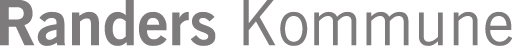 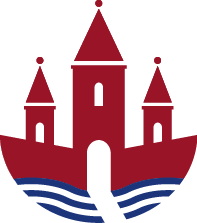 Budget og økonomi:Klaus orienterer om økonomien på skolen.Vi skal stile efter at gå i 0 og bruge de penge, vi har. Pengene skal primært bruges på medarbejdere og ressourcer til eleverne, men nogle gange får vi nogle midler, der er øremærket særlige ting, eksempelvis IT og undervisningsmidler. Midlerne til undervisningsmidler har vi valgt at prioritere til at etablere et PLC på Borup Byvej.Klaus orienterer ligeledes om, at vi på Blommevej har prioriteret nogle ressourcer på personale til vores A5 gang.Vi har den sidste uge modtaget 5 nye børn, 2 fra Favrskov kommune og 3 fra Randers kommune.Vi havde oprindelig regnet med at gå ud med et stort minus, men nu ser det ikke ud til at blive tilfældet pga. af tilførsel af nye elever. Økonomien hænger således rigtig meget sammen med de børn, der kommer ind på skolen.Klaus fortæller, at vi går i gang med at lave et fysioterapeutrum på Borup Byvej, da vi ser et stigende antal børn har behov for fysioterapeutisk bistand.Skemaer:Skemaer har været til gennemsyn i skolebestyrelsen. Lene følger op på, at alle elevskemaer er sendt ud til forældre. Der bliver spurgt ind til, hvad ADL betyder, når det står på skemaerne. Det står for almindelig dagligdags læring og er kan typisk være på skemaet for de elever, som er fritaget for et eller flere fag. De mere specifikke mål og forløb bliver beskrevet i Min Uddannelse – både for fagene og for ADL. Fritagelser for fag er lavet i samarbejde med forældre.Skolebestyrelsen spørger ind til, hvilke kriterier ledelsen placerer nye elever efter – om det er efter funktionsniveau, alder eller andet.Ledelsen udfordring ift. at placere børn i foråret er, at vi ikke får en deadline for, hvornår vi ikke får flere elever visiteret.Når et barn visiteres, placeres det ud fra et helhedsbillede på barnet, både funktionsniveau, sociale, personlige og faglige kompetencer og dialog med forældre.Vi har ansat et antal medarbejdere til de børn, vi har fået ind.Principper:Vi aftaler, at grupperne mødes fysisk eller online inden næste møde, så vi har et grundlag at arbejde ud fra næste gang.Grupperne:Fagfritagelse (Henriette, Pia M., Anna)Visitation (Henriette, Klaus, Brian)Misbrug (Nete, Gitte)Lejrture/endagsture/koloni (Henriette, Hanna)Rygning/stoffer, energidrikke og alkohol (Nete, Gitte, Jesper)Skole/hjem samarbejde (Louise B., Hanna, Louise R.)SFO (Nete, Louise B.)Åben skole, herunder eksterne praktikker (Henriette, Brian, Klaus)Antimobbepolitik: Mobning/vold/overgreb (Klaus, Henriette, Gitte, Jesper, Nete)Retningslinjer for brug af mobiltelefoner, spil og film (e-sport) (Pia M., Henriette)Sociale medier (Nete, Louise R., Anna)Hjemsendelse af elever (Lene)Klassedannelse og overgange (Henriette, Pia M., Louise B.)Elevinddragelse (Henriette, Brian)Valgfag (Klaus, Henriette, Lene)Afgangsprøver (Lene, Nete, Gitte)UU-vejledning (UU beskriver)Evt:Der spørges til datoer for forældremøder og forældreaften.Forældremøde på Blommevej: D. 8/9 fra kl. 16.45-18.30Forældremøde på Borup Byvej/Støvringgårdvej: D. 15/9 fra kl. 16.30-18.15Forældreaften: D. 28/9 fra kl. 17.00-19.00Referent:Lene Hyldborg-Thomsen